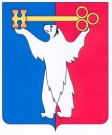 	АДМИНИСТРАЦИЯ ГОРОДА НОРИЛЬСКА КРАСНОЯРСКОГО КРАЯРАСПОРЯЖЕНИЕ06.12.2017	г. Норильск   	         № 7368О внесении изменений в распоряжение Администрации города Норильска 
от 27.05.2016 № 2474В целях урегулирования отдельных вопросов, связанных с организацией работы комиссии по рассмотрению заявок работодателей на организацию оплачиваемых общественных работ для муниципальных нужд,Внести в Состав комиссии по рассмотрению заявок работодателей на организацию оплачиваемых общественных работ для муниципальных нужд, утвержденный распоряжением Администрации города Норильска от 27.05.2016 № 2474 «О внесении изменений в распоряжение Администрации города Норильска от 08.06.2009 № 1971» (далее – Состав комиссии), следующие изменения:в Составе комиссии слова «Заместитель Руководителя Администрации города Норильска по экономике и финансам, председатель рабочей группы» заменить словами «Заместитель Главы города Норильска по экономике и финансам, председатель рабочей группы»;вывести из Состава комиссии Селину Наталью Кузьминичну.2. Разместить настоящее распоряжение на официальном сайте муниципального образования город Норильск.Глава города Норильска                                                                                 Р.В. Ахметчин